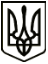 УКРАЇНАМЕНСЬКА  МІСЬКА  РАДАМенського району Чернігівської областіРОЗПОРЯДЖЕННЯВід 27 березня 2020 року         	№ 105 Про затвердження персонального складу комісії з питань техногенно-екологічної безпеки і надзвичайних ситуацій Менської міської об’єднаної територіальної  громади На виконання рішення 11 сесії Менської міської ради 7 скликання від 27.02.2018 р. №23 «Про комісію з питань техногенно-екологічної безпеки і надзвичайних ситуацій Менської міської об’єднаної територіальної громади» та рішення виконавчого комітету Менської міської ради № 37 від 02.03.2018 р. «Про комісію з питань техногенно-екологічної безпеки та надзвичайних ситуацій Менської міської об’єднаної територіальної громади», керуючись протоколом  № 5 позачергового засідання Державної комісії з питань техногенно-екологічної безпеки та надзвичайних ситуацій від 25.03.2020 р., враховуючи обговорення питання щодо необхідності внесення змін до персонального складу комісії з питань техногенно-екологічної безпеки і надзвичайних ситуацій Менської міської об’єднаної територіальної  громади від 27.03.2020, керуючись ст. 42 Закону України «Про місцеве самоврядування в Україні»:1. Затвердити з 28 березня 2020  року персональний склад комісії з питань техногенно-екологічної безпеки і надзвичайних ситуацій Менської міської об’єднаної територіальної громади у  слідуючому складі:Голова комісії:Примаков Геннадій Анатолійович – голова Менської міської ради;Перший заступник голови комісії:Гайдукевич Максим Валерійович – заступник міського голови з питань діяльності виконкому Менської міської ради;Заступник голови комісії:Вишняк Тетяна Сергіївна  – заступник міського голови з питань діяльності виконкому Менської міської ради;Секретар комісії:Гречуха Ольга Петрівна – провідний спеціаліст відділу організаційної роботи та інформаційного забезпечення Менської міської ради;Члени комісії:Фурман Анатолій Володимирович  – директор КУ «Місцева пожежна команда» Менської міської ради;Костенко Володимир Васильович – начальник фінансового управління Менської міської ради;Солохненко Світлана  Анатоліївна – начальник відділу бухгалтерського обліку та звітності,  головний бухгалтер Менської міської ради;Лихотинська Лілія Анатоліївна – начальник відділу архітектури, містобудування та житлово-комунального господарства Менської міської ради;Терентієв Павло Олександрович – начальник відділу земельних відносин Менської міської ради;Москальчук Марина Віталіївна – начальник відділу охорони здоров’я та соціального захисту  населення Менської міської ради;Кезля Андрій Вікторович – заступник начальника Менського відділу поліції ГУНП в Чернігвській області (за згодою);Солохненко Станіслав Віталійович – начальник районного центру Телекомунікацій № 232 Чернігівської філії публічного акціонерного товариства «Укртелеком» (за згодою);Луговський Денис Валентинович – начальник  районного відділу Управління ДСНС України у Чернігвській області (за згодою);Корнієнко Наталія Іванівна – генеральний директор КНП  «Менський центр первинної медико-санітарної допомоги» Менської районної ради;Титаренко Леонід Дмитрович – начальник філії Сосницького ДЕД Чернігівського облавтодору;Белашко Олександр Іванович – начальник Менського районного управління Головного управління Держпродспоживслужби у Чернігвській області (за згодою); Разнован Григорій Іванович - генеральний директор КНП «Менська центральна районна лікарня» Менської районної ради;Хрущ Борис Григорович - в.о.завідувача Менського районного лабораторного відділення Чернігівського міжрайонного відділу ДУ “Чернігівський обласний лабораторний центр Міністерства охорони здоров’я України”; Давидюк Юрій Олександрович – військовий комісар Менського районного територіального центру комплектування та соціальної підтримки.2. Розпорядження № 94 від 19 березня 2020 року, вважати таким, що втратило чинність із 28.03.2020 р. 3. Контроль за виконанням  залишаю за собою.Міський голова								Г.А. Примаков